FID mod. “MAT/richiesta”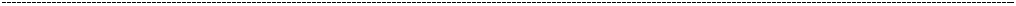 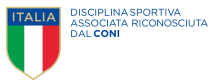 Modulo di richiesta di acquisto/noleggio materiale    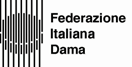 da inviare alla Segreteria FID a mezzo fax, 06-3272.3204 o via email segreteria@fid.it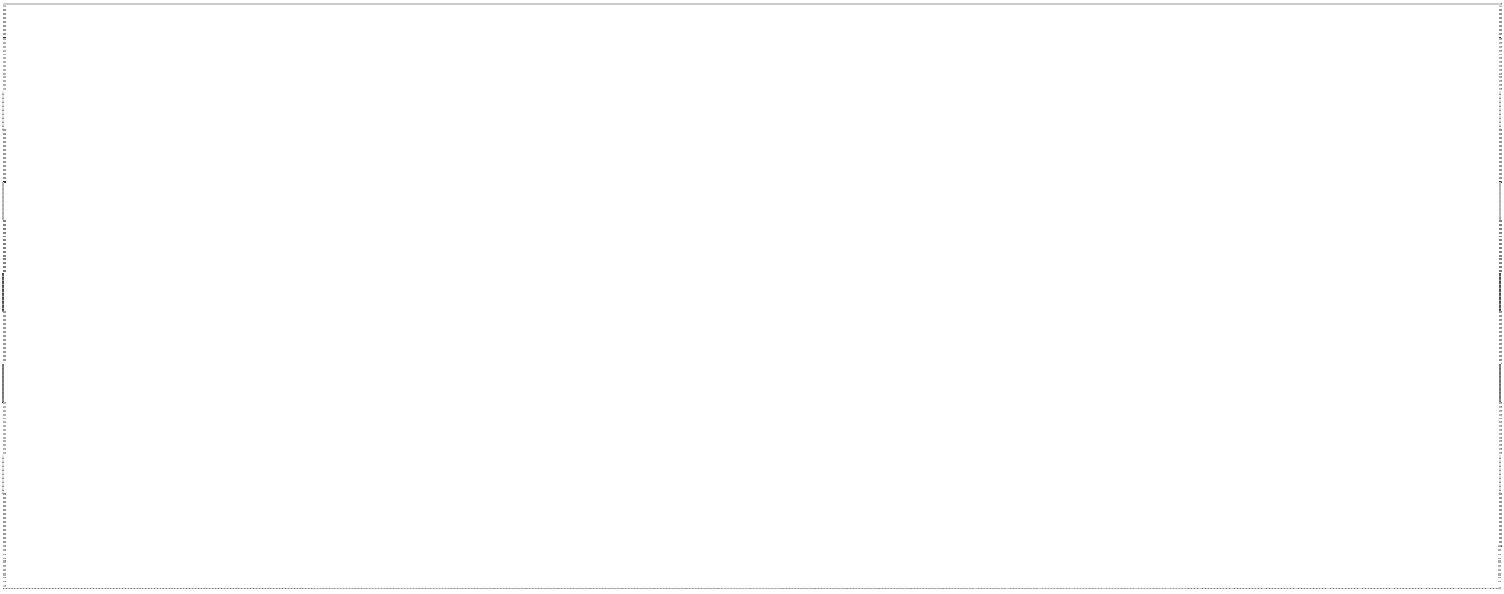 CHIEDE[ ] il noleggio per il giorno        /       /           del seguente materiale:[ ] l’acquisto del materiale indicato nell’allegato modello FID “MAT/scheda”richiedendo inoltre (facoltativo) per l’acquisto la       [ ] ricevuta fiscale        [ ] fattura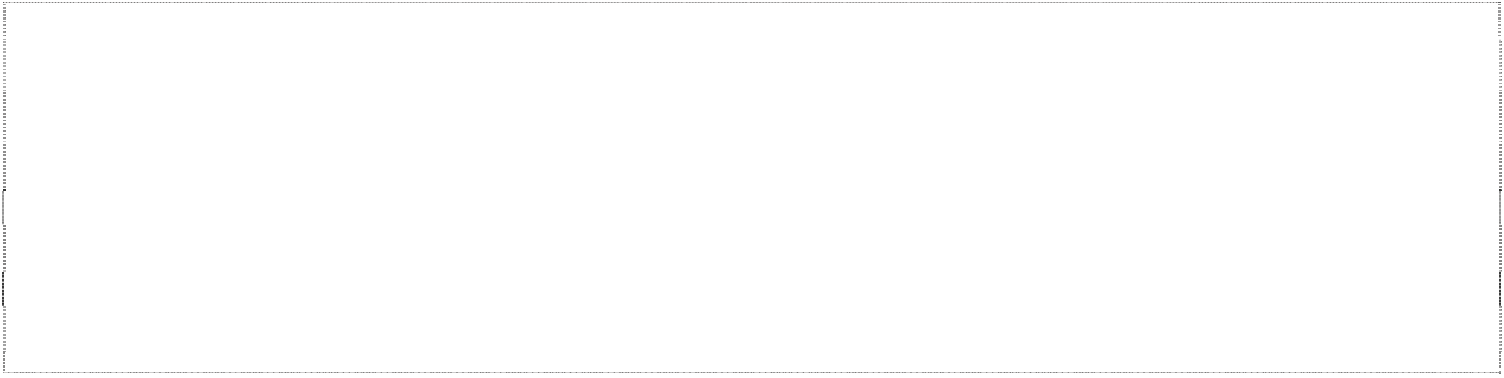 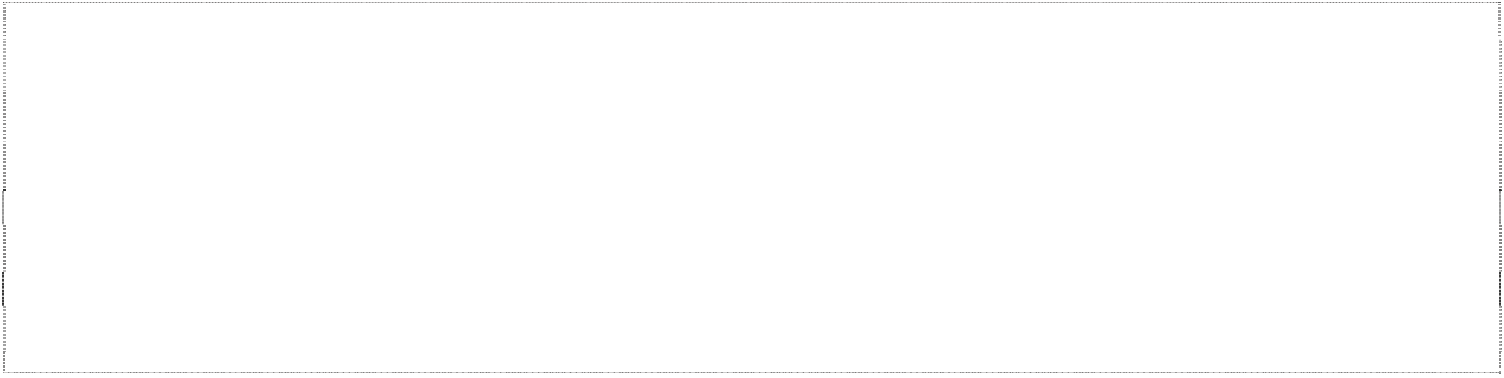 N.B.: Solo per i Presidenti A.S.D., Presidenti/Delegati Regionali e Delegati Provinciali, è applicato uno sconto del 33% sul materiale ordinario; il materiale didattico è già scontato all’origine. Inoltre, per ordini superiori ad € 100,00, le spese di spedizione sono gratuite.Si allegano alla presente:[ ] modello FID “MAT/scheda”[ ] attestazione del versamento pari ad €                            sul c/c postale n. 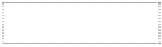 [ ] attest. bonifico pari ad €                            sull’ IBAN: 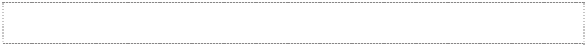 [ ] (altro specificare)  	lì,  	In fede1 Campo obbligatorio nel caso di richiesta di ricevuta fiscale. 2 Campo obbligatorio nel caso di richiesta di fattura.